TERMS OF ENROLLMENT: Due to COVID-19 We accept payments by  e-transfer, or direct depositPHOTO RELEASE FORM: I hereby authorize Cool Summer Camp for the reproduction or display of my child’s (ren) artwork, photography, film, or audio recording for their current and future use in newsletter, website, and advertisement.MEDICAL CONSENT STATEMENT: I authorize Cool Summer Camp to administer first aid to my child(ren) in an emergency as deemed appropriate and release their medical information to the attending physician/hospital.CONSENT FORM: I authorize Cool Summer Camp to take my child(ren) on walking trips to the neighborhood, picnic, parks or other points of interests appropriate to their age group. I agree that the choice to participate in some indoor and outdoor activities brings with it the assumptions of those risks and results, which are part of these activities. I agree that Cool Summer Camp shall not be liable for any injury to my child(ren) or loss or damage to my child(ren)’s personal property arising from, or in any way resulting from my child(ren)’s participation in these activities.REFUND POLICY: All deposits are Non-Refundable as their purpose is to confirm that your child will be attending the summer camp & that a spot will be reserved for them at Cool Summer camp for the above agreed weeks.COOL SUMMMER CAMP reserves the right to dismiss a student if we feel the child is not fully independent (Potty Trained) and requires one-on-one supervision. In this case, any future payments owing will become null & void & the service agreement will be dismissed. CSC will also agree to refund the complete deposit as well as any remaining monthly tuition that may be remaining.Name of Parent:                                          Signature :                                    Date: 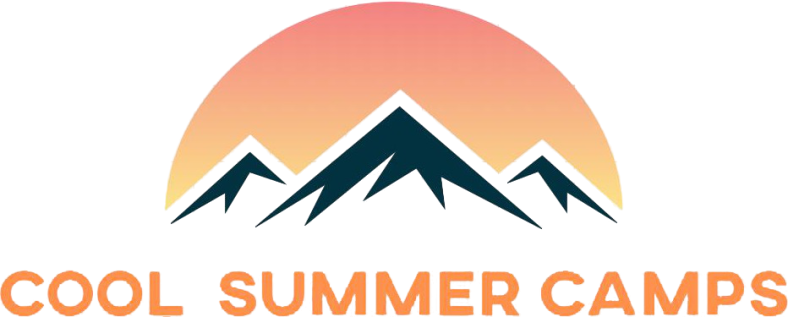 COOL SUMMER CAMP July – August
REGISTRATION FORM
https://www.coolsummercamp.ca1000 Central Park Drive Brampton85 Sandalwood Pkwy E Brampton
Raman Hundal, Director
Phone : 647-648-0159
﻿E-mail: coolsummercamp@hotmail.comCHILD(REN)’S INFORMATIONCHILD(REN)’S INFORMATIONCHILD(REN)’S INFORMATIONCHILD(REN)’S INFORMATIONCHILD(REN)’S INFORMATIONCHILD(REN)’S INFORMATIONCHILD(REN)’S INFORMATIONCHILD(REN)’S INFORMATIONCHILD(REN)’S INFORMATIONMEDICAL INFORMATIONMEDICAL INFORMATIONMEDICAL INFORMATIONMEDICAL INFORMATIONMEDICAL INFORMATION1Child’s NameChild’s NameChild’s NameChild’s NameHealth Card NumberHealth Card NumberHealth Card Number1Gender: M or FGender: M or FGender: M or FGender: M or FGrade in SeptemberGrade in SeptemberGrade in September1Date of Birth
(YYYY-MM-DD)Date of Birth
(YYYY-MM-DD)Date of Birth
(YYYY-MM-DD)Date of Birth
(YYYY-MM-DD)Camp T-shirt SizeCamp T-shirt SizeCamp T-shirt Size1Allergies / Puffers / Special Needs (ADD,ADHD,PDD,AUTISM)/ Any Instructions / Comments:Allergies / Puffers / Special Needs (ADD,ADHD,PDD,AUTISM)/ Any Instructions / Comments:Allergies / Puffers / Special Needs (ADD,ADHD,PDD,AUTISM)/ Any Instructions / Comments:Allergies / Puffers / Special Needs (ADD,ADHD,PDD,AUTISM)/ Any Instructions / Comments:Allergies / Puffers / Special Needs (ADD,ADHD,PDD,AUTISM)/ Any Instructions / Comments:Allergies / Puffers / Special Needs (ADD,ADHD,PDD,AUTISM)/ Any Instructions / Comments:Allergies / Puffers / Special Needs (ADD,ADHD,PDD,AUTISM)/ Any Instructions / Comments:Allergies / Puffers / Special Needs (ADD,ADHD,PDD,AUTISM)/ Any Instructions / Comments:Allergies / Puffers / Special Needs (ADD,ADHD,PDD,AUTISM)/ Any Instructions / Comments:Allergies / Puffers / Special Needs (ADD,ADHD,PDD,AUTISM)/ Any Instructions / Comments:Allergies / Puffers / Special Needs (ADD,ADHD,PDD,AUTISM)/ Any Instructions / Comments:Allergies / Puffers / Special Needs (ADD,ADHD,PDD,AUTISM)/ Any Instructions / Comments:Allergies / Puffers / Special Needs (ADD,ADHD,PDD,AUTISM)/ Any Instructions / Comments:1CONTACT INFORMATIONCONTACT INFORMATIONCONTACT INFORMATIONCONTACT INFORMATIONCONTACT INFORMATIONCONTACT INFORMATIONCONTACT INFORMATIONCONTACT INFORMATIONCONTACT INFORMATIONCONTACT INFORMATIONCONTACT INFORMATIONCONTACT INFORMATIONCONTACT INFORMATIONCONTACT INFORMATIONHome AddressHome AddressHome AddressHome PhoneHome PhoneHome PhoneContact Contact Contact NameNameNameNameCell or HomeCell or HomeCell or HomeCell or HomeEmailEmailEmailMotherMotherMotherFatherFatherFatherEmergency Emergency Emergency RelationshipRelationshipRelationshipENROLLMENT FEES INFORMATIONENROLLMENT FEES INFORMATIONENROLLMENT FEES INFORMATIONENROLLMENT FEES INFORMATIONENROLLMENT FEES INFORMATIONENROLLMENT FEES INFORMATIONENROLLMENT FEES INFORMATIONENROLLMENT FEES INFORMATIONENROLLMENT FEES INFORMATIONENROLLMENT FEES INFORMATIONENROLLMENT FEES INFORMATIONENROLLMENT FEES INFORMATIONENROLLMENT FEES INFORMATIONENROLLMENT FEES INFORMATIONWEEKWEEKSTART DATESTART DATEEND DATEEND DATE$240/week9am-4pm$240/week9am-4pmPre-Care7:30-9am ($20)Pre-Care7:30-9am ($20)Post Care4pm-5:30pm ($20)Post Care4pm-5:30pm ($20)Post Care4pm-5:30pm ($20)Comment 11July 03July 03July 07July 0722July 10July 10July 14 July 14 33July 17July 17July 21July 2144July 24July 24July 28July 2855July 31July 31August 04August 0466August 08August 08August 11August 1177August 14August 14August 18August 1888August 21August 21August 25August 2599August 28August 28September 01September 01ONLY CENTRAL PARK LOCATIONTotal number of weeks Total number of weeks Total number of weeks Total number of weeks Total number of weeks Total number of weeks Administration Fee $50/child:Administration Fee $50/child:Administration Fee $50/child:Administration Fee $50/child:Administration Fee $50/child:Administration Fee $50/child:$50$50Subtotal:Subtotal:Subtotal:Subtotal:Subtotal:Subtotal:HST 13%:HST 13%:HST 13%:HST 13%:HST 13%:HST 13%:Total Fees:Total Fees:Total Fees:Total Fees:Total Fees:Total Fees:Deposit Made:Deposit Made:Deposit Made:Deposit Made:Deposit Made:Deposit Made:Balance Due:Balance Due:Balance Due:Balance Due:Balance Due:Balance Due: